О проведении публичных слушанийВ соответствии со статьей 15 Устава  Чиричкасинского сельского поселения Цивильского района Чувашской Республики, статьей 14 Федерального закона от 06.10.2003 г. №131-ФЗ «Об общих принципах организации местного самоуправления в Российской Федерации», администрация Чиричкасинского  сельского поселения Цивильского района Чувашской Республики  ПОСТАНОВЛЯЕТ1. Провести публичные слушания по проекту решения Собрания депутатов Чиричкасинского сельского поселения «О внесении изменений в решение Собрания депутатов Чиричкасинского сельского поселения Цивильского района Чувашской Республики от 03.09.2019 № 47-02 «Об утверждении Правила благоустройства территории Чиричкасинского  сельского поселения Цивильского района Чувашской Республики»2. Назначить публичные слушания по проекту решения Собрания депутатов Чиричкасинского сельского поселения «О внесении изменений в решение Собрания депутатов Чиричкасинского сельского поселения Цивильского района Чувашской Республики от 03.09.2019 № 47-02 «Об утверждении Правила благоустройства территории Чиричкасинского  сельского поселения Цивильского района Чувашской Республики»» на 16 часов 30 минут 16 февраля 2022 года в здании Чиричкасинского сельского Дома культуры по адресу: Чувашская Республика, Цивильский район, д. Чиричкасы ,                 ул. Молодёжная , д.20.3. Предложения и замечания по проекту решения Собрания депутатов Чиричкасинского сельского поселения направлять в администрацию Чиричкасинского сельского поселения по адресу: Чувашская Республика, Цивильский район, д. Чиричкасы, ул. Молодёжная , д.1, либо по электронному адресу: zivil_chir@cap.ru.Глава Чиричкасинского сельского поселенияЦивильского района                                                                                      В.В.Иванова                                                                ПРОЕКТО внесении изменений в решение Собрания депутатов Чиричкасинского сельского поселения Цивильского района Чувашской Республики от 03 сентября  2019 года                   № 47-02 "Об утверждении Правила благоустройства территории Чиричкасинского сельского поселения Цивильского района Чувашской Республики В соответствии со статьей 16Федерального закона от 06.10.2003 г. № 131-ФЗ «Об общих принципах организации местного самоуправления в Российской Федерации», руководствуясь статьей 26 Устава Чиричкасинского сельского поселения Цивильского района, СОБРАНИЕ ДЕПУТАТОВ ЧИРИЧКАСИНСКОГО СЕЛЬСКОГО ПОСЕЛЕНИЯ ЦИВИЛЬСКОГО РАЙОНА ЧУВАШСКОЙ РЕСПУБЛИКИ РЕШИЛО:1. Внести в Правила благоустройства территории Чиричкасинского сельского поселения Цивильского района Чувашской Республики, утвержденные решением Собрания депутатов Чиричкасинского сельского поселения Цивильского района Чувашской Республики от 26 августа 2019 года № 42/1 "Об утверждении Правила благоустройства территории Чиричкасинского сельского поселения Цивильского района Чувашской Республики» (далее – Правила) следующие изменения:1.1.  подпункт 3.3.14.4 пункта 3.3.14 изложить в  следующей редакции:«Размещение  некапитальных нестационарных сооружений не допускается в арках зданий, на газонах, площадках ( детских, отдыха, спортивных, транспортных стоянок) посадочных площадках городского пассажирского транспорта, в охранной  зоне водопроводных и канализационных сетей, трубопроводов , а так же ближе 10,0 м от остановочных павильонов, 25,0 м – от вентиляционных шахт, 20,0 м – от окон жилых помещений, перед  витринами торговых предприятий , 3,0 м – от ствола дерева, за исключением размещение нестационарных торговых объектов на земельных участках, относящихся к придомовой территории многоквартирного дома,  если собственниками этих участков выражено согласие на размещение таких объектов и соблюдены обязательные требования, определённые  законодательством Российской Федерации».2. Настоящее решение вступает в силу после его официального опубликования (обнародования).ЧĂВАШ        РЕСПУБЛИКИÇĔРПУ    РАЙОНĔ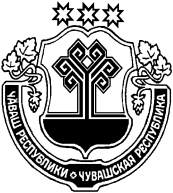 ЧУВАШСКАЯ РЕСПУБЛИКА ЦИВИЛЬСКИЙ      РАЙОНЧИРИЧКАССИ  ЯЛ АДМИНИСТРАЦИЕЙЫШĂНУ2022 кăрлач  уĕхĕн  28-мĕшĕ   № 02Чиричкасси ялĕАДМИНИСТРАЦИЯЧИРИЧКАСИНСКОГОСЕЛЬСКОГО ПОСЕЛЕНИЯПОСТАНОВЛЕНИЕ«28» января  2022 № 02деревня  ЧиричкасыПредседатель Собрания депутатовЧиричкасинского сельского поселенияЦивильского района				       			       Г.Н.ГригорьеваГлава Чиричкасинского сельского поселенияЦивильского района                                                                                               В.В.Иванова